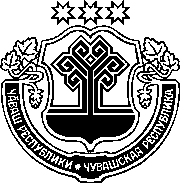 ЗАКОНЧУВАШСКОЙ РЕСПУБЛИКИО ВНЕСЕНИИ ИЗМЕНЕНИЙ В ЗАКОН ЧУВАШСКОЙ РЕСПУБЛИКИ "ОБ ОРГАНИЗАЦИИ МЕСТНОГО САМОУПРАВЛЕНИЯВ ЧУВАШСКОЙ РЕСПУБЛИКЕ"ПринятГосударственным СоветомЧувашской Республики22 апреля 2021 годаСтатья 1Внести в Закон Чувашской Республики от 18 октября 2004 года № 19 "Об организации местного самоуправления в Чувашской Республике" (Ведомости Государственного Совета Чувашской Республики, 2004, № 60; 2005, № 63, 64; 2006, № 66, 69, 72; 2007, № 73, 74; 2008, № 76, 77; 2009, 
№ 80, 81; 2010, № 84, 86, 87; 2011, № 89, 91; 2012, № 92 (том I), 94; газета "Республика", 2012, 5 октября, 29 декабря; Собрание законодательства Чувашской Республики, 2013, № 7; 2014, № 3, 9, 12; 2015, № 5, 10, 12; 2016, № 2, 6, 10; 2017, № 3, 9; газета "Республика", 2018, 21 февраля, 27 июня, 
26 сентября; 2019, 20 февраля, 18 сентября; 2020, 30 сентября, 17 декабря) следующие изменения:1) в статье 6:а) абзац первый части 1 после слов "муниципальных районов" дополнить словами ", муниципальных округов";б) часть 2 изложить в следующей редакции:"2. Органы местного самоуправления поселений, муниципальных, городских округов вправе в соответствии с уставами муниципальных образований принимать решение о привлечении граждан к выполнению на добровольной основе социально значимых для поселения, муниципального округа, городского округа работ (в том числе дежурств) в целях решения вопросов местного значения поселений, предусмотренных пунктами 7.1–9, 16 и 20 части 1 статьи 8 настоящего Закона, вопросов местного значения муниципальных, городских округов, предусмотренных пунктами 7.1–11, 20 и 25 части 1 статьи 10 настоящего Закона.";2) часть 2 статьи 7 после слов "муниципальных районов" дополнить словами ", органами местного самоуправления муниципальных округов";в части 1 статьи 8:а) пункт 31.10 изложить в следующей редакции:"31.10) участие в соответствии с федеральным законом в выполнении комплексных кадастровых работ;";б) дополнить пунктом 31.11 следующего содержания:"31.11) принятие решений и проведение на территории поселения мероприятий по выявлению правообладателей ранее учтенных объектов недвижимости, направление сведений о правообладателях данных объектов недвижимости для внесения в Единый государственный реестр недвижимости;";4) часть 1 статьи 8.1 дополнить пунктом 19 следующего содержания:"19) осуществление мероприятий по оказанию помощи лицам, находящимся в состоянии алкогольного, наркотического или иного токсического опьянения.";5) в части 1 статьи 9:а) пункт 6.2 после слова "прав" дополнить словами "коренных малочисленных народов и других";б) дополнить пунктом 7.1 следующего содержания:"7.1) обеспечение первичных мер пожарной безопасности в границах муниципальных районов за границами городских и сельских населенных пунктов;";в) пункт 28.8 изложить в следующей редакции:"28.8) организация в соответствии с федеральным законом выполнения комплексных кадастровых работ и утверждение карты-плана территории;";6) в части 1 статьи 9.1:а) дополнить пунктом 17 следующего содержания:"17) осуществление мероприятий по оказанию помощи лицам, находящимся в состоянии алкогольного, наркотического или иного токсического опьянения;";б) дополнить пунктом 18 следующего содержания:"18) создание муниципальной пожарной охраны.";7) в статье 10:а) наименование после слов "Вопросы местного значения" дополнить словом "муниципального,";б) в части 1:абзац первый после слов "К вопросам местного значения" дополнить словом "муниципального,";пункт 1 после слова "бюджета" дополнить словом "муниципального,";пункт 2 после слова "сборов" дополнить словом "муниципального,";пункт 3 после слов "в муниципальной собственности" дополнить словом "муниципального,";пункт 4 после слов "в границах" дополнить словом "муниципального,";пункт 5 после слов "в границах" дополнить словом "муниципального,";пункт 6 после слов "проживающих в" дополнить словом "муниципальном,";пункт 7 после слов "в границах" дополнить словом "муниципального,";пункт 7.1 после слов "в границах" дополнить словом "муниципального,";пункт 7.2 изложить в следующей редакции:"7.2) разработка и осуществление мер, направленных на укрепление межнационального и межконфессионального согласия, поддержку и развитие языков и культуры народов Российской Федерации, проживающих на территории муниципального, городского округа, реализацию прав коренных малочисленных народов и других национальных меньшинств, обеспечение социальной и культурной адаптации мигрантов, профилактику межнациональных (межэтнических) конфликтов;";пункт 8 после слов "в границах" дополнить словом "муниципального,";пункт 9 после слов "на территории" дополнить словом "муниципального,";пункт 9.1 после слов "административном участке" дополнить словом "муниципального,";пункт 10 после слов "в границах" дополнить словом "муниципального,";пункт 11 после слов "в границах" дополнить словом "муниципального,";пункт 13 после слов "на территории" дополнить словом "муниципального,", после слов "за исключением территорий" дополнить словом "муниципальных,";пункт 14 после слова "жителей" дополнить словом "муниципального,";пункт 15 после слова "библиотек" дополнить словом "муниципального,";пункт 16 после слова "жителей" дополнить словом "муниципального,";пункт 17 после слов "промыслов в" дополнить словом "муниципальном,";пункт 18 после слова "собственности" дополнить словом "муниципального,", после слов "на территории" дополнить словом "муниципального,";в пункте 19 слова "городского округа" заменить словами "муниципального, городского округа";пункт 20 после слова "жителей" дополнить словом "муниципального,";в пункте 25 слова "городского округа" заменить словами "муниципального, городского округа";пункт 26 изложить в следующей редакции:"26) утверждение генеральных планов муниципального, городского округа, правил землепользования и застройки, утверждение подготовленной на основе генеральных планов муниципального, городского округа документации по планировке территории, выдача градостроительного плана земельного участка, расположенного в границах городского округа, выдача разрешений на строительство (за исключением случаев, предусмотренных Градостроительным кодексом Российской Федерации, иными федеральными законами), разрешений на ввод объектов в эксплуатацию при осуществлении строительства, реконструкции объектов капитального строительства, расположенных на территории муниципального, городского округа, утверждение местных нормативов градостроительного проектирования муниципального, городского округа, ведение информационной системы обеспечения градостроительной деятельности, осуществляемой на территории муниципального, городского округа, резервирование земель и изъятие земельных участков в границах муниципального, городского округа для муниципальных нужд, осуществление муниципального земельного контроля в границах муниципального, городского округа, осуществление в случаях, предусмотренных Градостроительным кодексом Российской Федерации, осмотров зданий, сооружений и выдача рекомендаций об устранении выявленных в ходе таких осмотров нарушений, направление уведомления о соответствии указанных 
в уведомлении о планируемом строительстве параметров объекта индивидуального жилищного строительства или садового дома установленным параметрам и допустимости размещения объекта индивидуального жилищного строительства или садового дома на земельном участке, уведомления о несоответствии указанных в уведомлении о планируемом строительстве параметров объекта индивидуального жилищного строительства или садового дома установленным параметрам и (или) недопустимости размещения объекта индивидуального жилищного строительства или садового дома на земельном участке, уведомления о соответствии или несоответствии построенных или реконструированных объекта индивидуального жилищного строительства или садового дома требованиям законодательства о градостроительной деятельности при строительстве или реконструкции объектов индивидуального жилищного строительства или садовых домов на земельных участках, расположенных на территориях муниципальных, городских округов, принятие 
в соответствии с гражданским законодательством Российской Федерации решения о сносе самовольной постройки, решения о сносе самовольной постройки или ее приведении в соответствие с установленными требованиями, решения об изъятии земельного участка, не используемого по целевому назначению или используемого с нарушением законодательства Российской Федерации, осуществление сноса самовольной постройки или ее приведения в соответствие с установленными требованиями в случаях, предусмотренных Градостроительным кодексом Российской Федерации;";пункт 26.1 после слов "на территории" дополнить словом "муниципального,";пункт 27 после слов "в границах" дополнить словом "муниципального,";пункт 28 после слова "территории" дополнить словом "муниципального,";пункт 29 после слов "на территории" дополнить словом "муниципального,";пункт 30 после слов "на территории" дополнить словом "муниципального,";пункт 31 после слов "на территории" дополнить словом "муниципального,";пункт 34 после слов "молодежью в" дополнить словом "муниципальном,";пункт 35.6 после слов "для нужд" дополнить словом "муниципального,";пункт 35.7 после слов "в границах" дополнить словом "муниципального,";пункт 35.8 изложить в следующей редакции:"35.8) организация в соответствии с федеральным законом выполнения комплексных кадастровых работ и утверждение карты-плана территории;";дополнить пунктом 35.9 следующего содержания:"35.9) принятие решений и проведение на территории муниципального, городского округа мероприятий по выявлению правообладателей ранее учтенных объектов недвижимости, направление сведений о правообладателях данных объектов недвижимости для внесения в Единый государственный реестр недвижимости;";8) в статье 10.1:а) наименование после слов "органов местного самоуправления" дополнить словами "муниципального округа,", после слов "к вопросам местного значения" дополнить словами "муниципального округа,";б) в части 1:абзац первый после слов "Органы местного самоуправления" дополнить словами "муниципального округа,";пункт 1 после слов "создание музеев" дополнить словами "муниципального округа,";в пункте 6 слова "на территории" заменить словами "на территориях муниципального округа,";в пункте 7 слова "на территории" заменить словами "на территориях муниципального округа,";в пункте 15 слова "на территории" заменить словами "на территориях муниципального округа,";пункт 19 после слов "в состав территории" дополнить словами "муниципального округа,";дополнить пунктом 22 следующего содержания:"22) осуществление мероприятий по оказанию помощи лицам, находящимся в состоянии алкогольного, наркотического или иного токсического опьянения.";в) часть 2 после слов "Органы местного самоуправления" дополнить словами "муниципального округа,";9) часть 1 статьи 13 после слов "муниципальных районах" дополнить словом ", муниципальных";10) в статье 14:а) наименование после слов "муниципального района," дополнить словами "муниципального округа,";б) после слов "муниципального района," дополнить словами "муниципального округа,";11) часть 1.2 статьи 18 после слов "представительных органов поселений и представительных органов" дополнить словами "муниципальных округов,";12) в статье 20.1:а) в части 1:пункт 4.1 после слова "поселения," дополнить словами "муниципального округа,";пункт 4.4 изложить в следующей редакции:"4.4) в соответствии с настоящим Законом на части территории населенного пункта, входящего в состав поселения, муниципального округа, городского округа, по вопросу введения и использования средств самообложения граждан на данной части территории населенного пункта;";б) часть 1.2 изложить в следующей редакции:"1.2. На части территории населенного пункта, входящего в состав поселения, муниципального округа, городского округа, может проводиться сход граждан по вопросу введения и использования средств самообложения граждан на данной части территории населенного пункта.Сход граждан, предусмотренный абзацем первым настоящей части, может созываться представительным органом муниципального образования по инициативе группы жителей соответствующей части территории населенного пункта численностью не менее 10 человек.Критерии определения границ части территории населенного пункта, входящего в состав поселения, муниципального округа, городского округа, на которой может проводиться сход граждан по вопросу введения и использования средств самообложения граждан, устанавливаются законом Чувашской Республики.";13) часть 1 статьи 22.1 после слов "в поселении," дополнить словами "муниципальном округе,";14) абзац первый части 6 статьи 30 после слов "представительного органа поселения," дополнить словами "муниципального округа,";15) в статье 31:а) в части 2:дополнить новыми абзацами шестым–одиннадцатым следующего содержания:"Глава муниципального округа в соответствии с уставом муниципального округа:1) избирается на муниципальных выборах, либо представительным органом муниципального округа из своего состава, либо представительным органом муниципального округа из числа кандидатов, представленных конкурсной комиссией по результатам конкурса;2) в случае избрания на муниципальных выборах либо входит в состав представительного органа муниципального округа и исполняет полномочия его председателя, либо возглавляет местную администрацию муниципального округа;3) в случае избрания представительным органом муниципального округа из своего состава исполняет полномочия его председателя либо возглавляет местную администрацию муниципального округа. Полномочия депутата представительного органа муниципального округа, избранного главой данного муниципального округа, возглавляющим местную администрацию, прекращаются;4) не может одновременно исполнять полномочия председателя представительного органа муниципального округа и полномочия главы местной администрации муниципального округа;5) в случае избрания представительным органом муниципального округа из числа кандидатов, представленных конкурсной комиссией по результатам конкурса, возглавляет местную администрацию муниципального округа.";абзацы шестой–тринадцатый считать соответственно абзацами двенадцатым–девятнадцатым;б) часть 2.2 изложить в следующей	 редакции:"2.2. Порядок проведения конкурса по отбору кандидатур на должность главы муниципального округа, главы поселения устанавливается представительным органом соответствующего муниципального образования. Порядок проведения конкурса должен предусматривать опубликование условий конкурса, сведений о дате, времени и месте его проведения не позднее чем за 20 дней до дня проведения конкурса.Кандидатом на должность главы муниципального округа, главы поселения может быть зарегистрирован гражданин, который на день проведения конкурса не имеет в соответствии с Федеральным законом от 12 июня 
2002 года № 67-ФЗ "Об основных гарантиях избирательных прав и права на участие в референдуме граждан Российской Федерации" ограничений пассивного избирательного права для избрания выборным должностным лицом местного самоуправления.Общее число членов конкурсной комиссии в муниципальном округе, поселении устанавливается представительным органом соответствующего муниципального образования.В муниципальном округе половина членов конкурсной комиссии назначается представительным органом муниципального округа, а другая половина – Главой Чувашской Республики.В поселении половина членов конкурсной комиссии назначается представительным органом поселения, а другая половина – главой соответствующего муниципального района.Условиями конкурса могут быть предусмотрены требования к профессиональному образованию и (или) профессиональным знаниям и навыкам, которые являются предпочтительными для осуществления главой муниципального округа, главой поселения полномочий по решению вопросов местного значения.Представительному органу муниципального округа, поселения для проведения голосования по кандидатурам на должность главы муниципального округа, главы поселения представляется не менее двух зарегистрированных конкурсной комиссией кандидатов.";в) в части 6.1:абзац первый после слов "муниципального района," дополнить словами "главы муниципального округа,";пункт 1 после слов "муниципального района," дополнить словами "главой муниципального округа,";пункт 2 после слов "муниципального района," дополнить словами "главы муниципального округа,";16) в статье 32:а) в абзаце первом части 3 слова "муниципального района (городского округа)" заменить словами "муниципального района (муниципального округа, городского округа)";б) в части 4 слова "муниципального района (городского округа)" заменить словами "муниципального района (муниципального округа, городского округа)";в) в абзаце третьем части 5 слова "В муниципальном районе (городском округе)" заменить словами "В муниципальном районе (муниципальном округе, городском округе)", слова "муниципального района (городского округа)" заменить словами "муниципального района (муниципального округа, городского округа)";17) в статье 38:а) абзац первый части 6 после слов "иных городских округов" дополнить словами ", муниципальных округов";б) часть 7 после слов "муниципальных районов" дополнить словом 
", муниципальных";18) в статье 40:а) часть 6 изложить в следующей редакции:"6. Устав муниципального образования, муниципальный правовой акт о внесении изменений и дополнений в устав муниципального образования подлежат государственной регистрации в территориальном органе уполномоченного федерального органа исполнительной власти в сфере регистрации уставов муниципальных образований в порядке, установленном федеральным законом.";б) часть 7 признать утратившей силу;в) абзац первый части 8 изложить в следующей редакции:"8. Устав муниципального образования, муниципальный правовой акт о внесении изменений и дополнений в устав муниципального образования подлежат официальному опубликованию (обнародованию) после их государственной регистрации и вступают в силу после их официального опубликования (обнародования) в порядке, определенном Федеральным законом.";19) в статье 42:а) абзац первый части 3 после слов "иных городских округов" дополнить словами ", муниципальных округов";б) часть 7 после слов "муниципальных районов" дополнить словом 
", муниципальных";20) в абзаце третьем части 1 статьи 48 первое предложение после слов "городских и сельских поселений" дополнить словами ", муниципальных округов, городских округов", во втором предложении слова "соответствующих поселений" заменить словами "соответствующих муниципальных образований";21) в статье 53:а) наименование после слов "муниципальных районов," дополнить словами "муниципальных округов,";б) после слов "муниципальных районов," дополнить словами "муниципальных округов,".Статья 21. Настоящий Закон вступает в силу по истечении десяти дней после дня его официального опубликования, за исключением положений, для которых настоящей статьей установлены иные сроки вступления их в силу.2. Подпункт "б" пункта 3, абзацы сороковой и сорок первый подпункта "б" пункта 7 статьи 1 настоящего Закона вступают в силу с 29 июня 2021 года.3. Подпункт "б" пункта 5, подпункт "б" пункта 6 статьи 1 настоящего Закона вступают в силу с 1 января 2022 года.г. Чебоксары22 апреля 2021 года№ 19ГлаваЧувашской РеспубликиО. Николаев